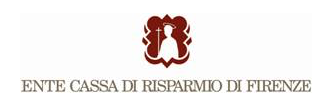 Si è insediato il nuovoDirettore Generaledell’ Ente Cassa di Risparmio di FirenzeGabriele GoriPrimo giorno di lavoro per il nuovo Direttore Generale dell’Ente Cassa di Risparmio di Firenze Gabriele Gori che si è insediato stamani nella sede della Fondazione. Fiorentino, 52 anni, Gori ha ricoperto, in passato, ruoli di responsabilità nei gruppi Imi e Sanpaolo Imi ed è stato fino ad ora Vice Responsabile della Direzione Corporate & Investment Banking del Gruppo Mps.Sostituisce Renato Gordini che ha diretto l'Ente Cassa dal gennaio 2012 e che continuerà a collaborare a supporto del nuovo DG e del Presidente.Firenze, 1 dicembre 2014Riccardo Galli Responsabile Ufficio Stampa Ente Cassa di Risparmio di Firenze Via Bufalini, 6 – 50122 Firenze  tel. 0555384503 – cell. 3351597460 riccardo.galli@entecarifirenze.it